Карточка 1«Давным-давно в городке на берегу Средиземного моря жил старый столяр Джузеппе, по прозванью Сизый Нос.Однажды ему попалось под руку полено, обыкновенное, для топки очага в зимнее время.– Неплохая вещь, – сказал сам себе Джузеппе, – можно смастерить из него что-нибудь вроде ножки для стола...Джузеппе надел очки, обмотанные бечевкой, – так как очки были тоже старые, – повертел в руке полено и начал его тесать топориком. Но только он начал тесать, чей-то необыкновенный тоненький голосок пропищал:– Ой-ой, потише, пожалуйста!»	Карточка 2«Жили себе дед да баба, и была у них курочка Ряба. Снесла курочка яичко. Яичко не простое: дед бил, бил – не разбил; баба била, била – не разбила. Мышка бежала, хвостиком махнула, яичко упало и разбилось».Карточка 3«Хорошенькая лакированная ореховая скорлупка была колыбелью Дюймовочки, синие лепестки фиалки служили ей перинкой, а лепесток розы – одеялом. Здесь она спала ночью, днем же играла на столе. Женщина ставила на стол тарелку с водой, окружая ее венком из цветов, стебельки которых лежали на воде, в тарелке плавал большой тюльпановый лист, и на нем Дюймовочка могла кататься с одного края тарелки на другой, причем веслами ей служили два конских волоса. Это было прелестно!»Карточка 4«Потом зачерпнул в ведра воды и поставил их на льду, а сам стоял подле проруби и смотрел в воду.В то самое время увидел дурак, что плавала в той проруби пребольшая щука; а Емеля, сколько ни был глуп, однако ж пожелал ту щуку поймать, и для того стал понемножку подходить; подошел к ней близко, ухватил вдруг ее рукою, вытащил из воды и, положив за пазуху, хотел идти домой».Миша.			Листают мартышки			Красивые книжки...			Но видят в них			Только картинки			Мартышки.			И если ты, друг,			Не похож на мартышку,			Читай, а не только			Просматривай книжку!Маша.			Много книг чудесных,				Книжек умных, интересных,				Увлекательных, веселых				В городах, станицах, селах...				Ты идешь в библиотеку,				Чтоб побольше прочитать,				Настоящим человеком				Помогают книги стать.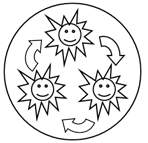 